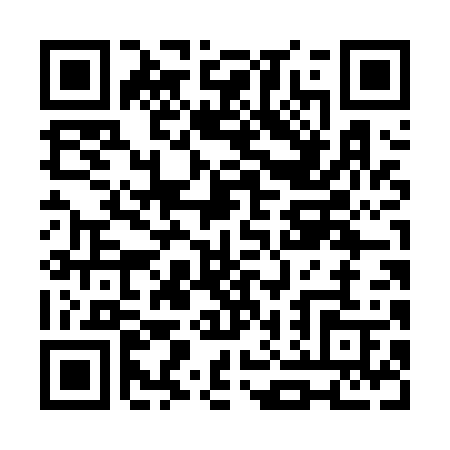 Prayer times for Ghoshkamta, BangladeshWed 1 May 2024 - Fri 31 May 2024High Latitude Method: NonePrayer Calculation Method: University of Islamic SciencesAsar Calculation Method: ShafiPrayer times provided by https://www.salahtimes.comDateDayFajrSunriseDhuhrAsrMaghribIsha1Wed4:025:2211:533:176:237:432Thu4:025:2211:533:176:247:443Fri4:015:2111:523:166:247:454Sat4:005:2011:523:166:247:455Sun3:595:2011:523:166:257:466Mon3:585:1911:523:156:257:467Tue3:575:1911:523:156:267:478Wed3:575:1811:523:156:267:489Thu3:565:1811:523:156:277:4810Fri3:555:1711:523:146:277:4911Sat3:545:1611:523:146:287:5012Sun3:545:1611:523:146:287:5013Mon3:535:1511:523:146:297:5114Tue3:525:1511:523:136:297:5215Wed3:525:1511:523:136:297:5216Thu3:515:1411:523:136:307:5317Fri3:515:1411:523:136:307:5418Sat3:505:1311:523:136:317:5419Sun3:495:1311:523:126:317:5520Mon3:495:1311:523:126:327:5621Tue3:485:1211:523:126:327:5622Wed3:485:1211:523:126:337:5723Thu3:475:1211:523:126:337:5824Fri3:475:1111:523:126:347:5825Sat3:475:1111:533:126:347:5926Sun3:465:1111:533:126:357:5927Mon3:465:1111:533:116:358:0028Tue3:455:1011:533:116:368:0129Wed3:455:1011:533:116:368:0130Thu3:455:1011:533:116:368:0231Fri3:445:1011:533:116:378:02